10 Б классПрочитать текст. Перевести незнакомые слова.Выполнить упражнения B, C письменно в тетради.Выполнить упражнения на повторение темы used to/ would, скриншоты выполнения сохранить и показать на следующий урок.https://test-english.com/grammar-points/b1-b2/would-and-used-to/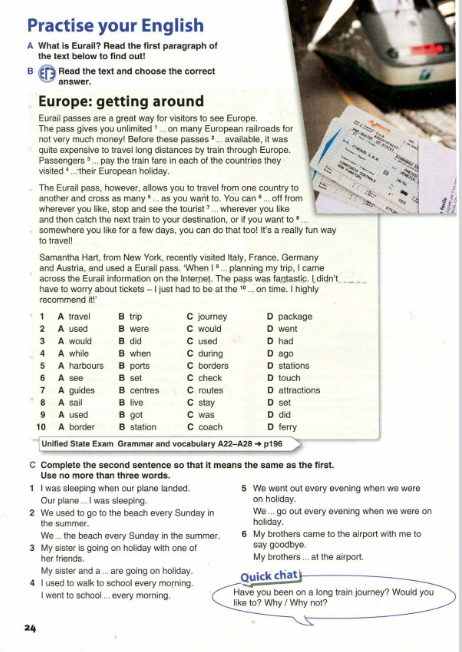 